2017年全国职业院校技能大赛竞赛项目方案申报书赛项名称：会计技能                                      赛项组别：      中职组□       高职组■专业大类：             财经商贸类                        方案设计专家组组长：   高翠莲                      专家组组长手机：       13503502663                    方案申报单位（盖章）：中国高等教育学会高等财经教育分会                       方案申报负责人：       张国才                          联系手机：	          13701093065                    邮箱号码：	          2500887460@qq.com                      通讯地址：             北京市海淀区阜成路28号新知大厦                          邮政编码：             100142                         申报日期：             2016年8月15日                      2017年全国职业院校技能大赛竞赛项目方案一、赛项名称（一）赛项名称高职组会计技能赛项 （二）压题彩照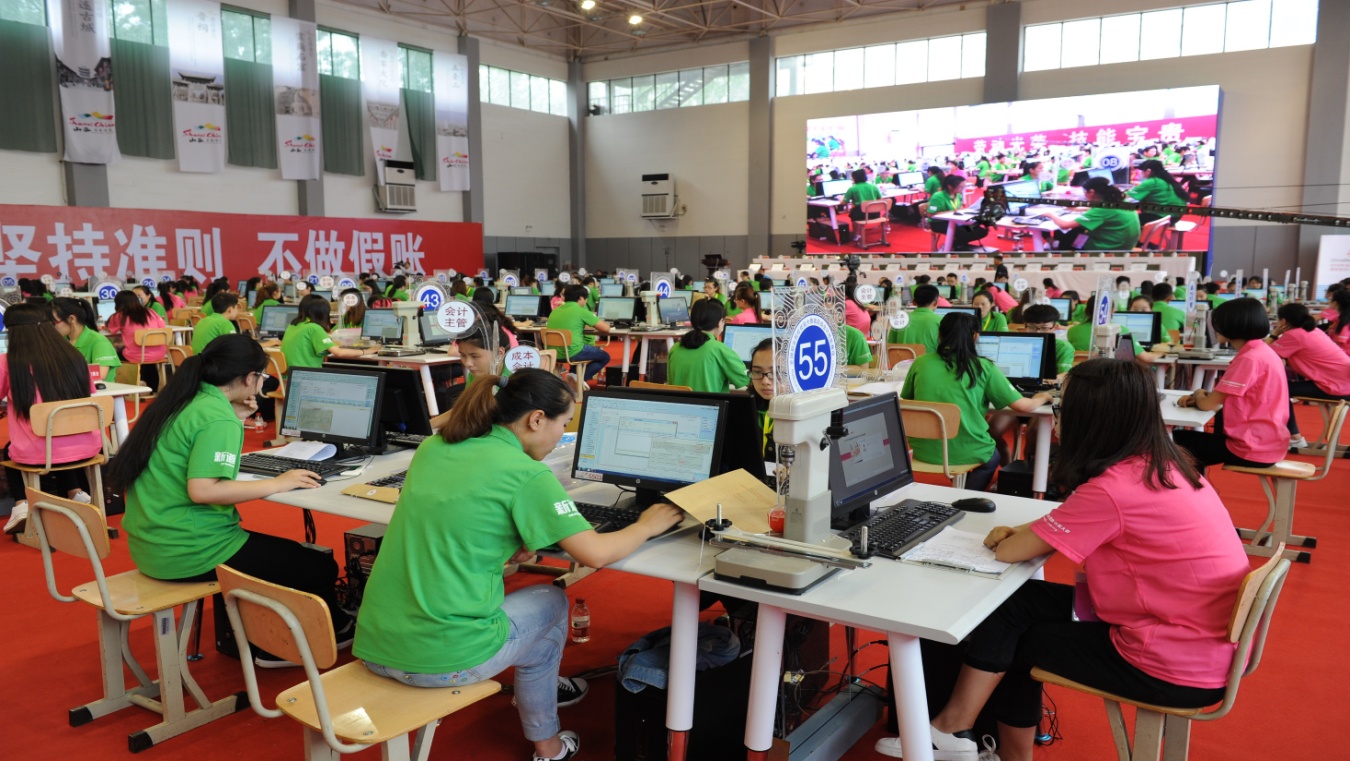 （三）赛项归属产业类型第三产业 （四）赛项归属专业大类财经大类(620000)、财务会计类（620200）二、赛项申报专家组三、赛项目的通过竞赛，检验和展示高职院校财会类专业教学改革成果和学生会计岗位通用技术与职业能力，引领和促进高职院校财会类专业教学改革，激发和调动行业企业关注和参与财会类专业教学改革的主动性和积极性，推动提升高职院校财经专业人才培养水平。四、赛项设计原则（一）坚持公开、公平、公正。公开、公平、公正组织、筹备赛项各个环节。赛前面向所有参赛院校免费开放训练平台；及时公布技术文件、比赛样题，合理设计竞赛规则、程序、标准，公开赛项执行过程；严格命题保密、裁判回避等制度措施，保证比赛公平；比赛成绩的97.5％部分由系统自动评分，赛程结束的同时予以公布，2.5%部分采用两人同时手工评分，并由监督人员全程监督。比赛成绩在赛后一小时内向全部参赛师生发布，保证评判公正。（二）赛项关联职业岗位面广、人才需求量大、职业院校开设专业点多。本赛项关联的职业岗位包括出纳、会计核算、会计监督、财务管理、税务管理、会计管理、审计鉴证等，这些职业岗位面向所有企业、行政事业单位、中介机构，职业岗位面向较广，人才需求量大。同时，会计专业也是高职院校普遍开设的专业，全国目前1200多所高职高专院校有965所院校开设了会计专业。（三）竞赛内容对应相关职业岗位或岗位群、体现专业核心能力与核心知识、涵盖丰富的专业知识与专业技能点。高职会计赛项涉及的出纳、成本、总账会计、会计主管四种岗位是中小企业最典型的会计岗位，赛项内容涵括了会计基本技能、出纳实务、成本核算、财务会计实务、税费计算与缴纳、报表编制、财务分析、会计信息化等核心专业技能。（四）竞赛平台成熟。根据行业特点，赛项选择相对先进、通用性强、社会保有量高的设备与软件。高职会计技能赛项从2012年起，已连续成功举办5届。从2013年起，每年都有800多所院校参加省级选拔赛，高职院校对比赛平台的保有量很高，截止2016年7月31日，有近430所院校安装使用了会计基本技能与职业素养竞赛环节和会计信息化环节的竞赛平台，超过800所院校在线使用了竞赛平台。五、赛项方案的特色与创新点（一）特色1.体现教育部《高等职业学校会计专业教学标准》人才培养质量要求竞赛规划岗位设计的工作任务全面涵盖《高等职业院校会计专业教学标准》所列出的会计基础、出纳业务操作、企业财务会计、成本计算与分析、税费计算与申报、会计综合实训、企业财务管理、管理会计、会计报表分析、财经法规与会计职业道德、企业会计制度设计、会计信息化等专业核心课程以及会计基本技能的教学目标，能够全面综合地评价高职会计专业学生的核心能力培养质量和水平。2.呈现真实职场氛围，模拟真实职业岗位和业务处理流程竟赛依据真实的中小企业会计岗位工作职责要求，以真实的企业会计业务为载体，按照真实会计业务工作流程办理会计事务。通过出纳、成本会计、总账会计和会计主管四个岗位设计，模拟企业会计工作真实环境和业务处理过程。3. 竞赛过程动静结合，团队合作处理与个人独立操作相结合会计基本技能竞赛环节比赛采用分岗协作方式，参赛学生既要根据工作职责要求完成本岗位工作任务，又要根据会计工作流程与管理要求与团队中的其他人员密切合作，并且在竞赛过程中穿插了四个岗位的职业素养考核，动静结合，团队与个人结合，专业技能与职业素养相融合，真实呈现会计工作的业务处理过程。而会计信息化技能竞赛环节则采用单人单机独立完成全部业务的形式，体现了团队与个人相结合的特点。4. 传统与现代双呈现，基本技能与信息化处理相结合会计技能赛项分会计基本技能与职业素养竞赛和会计信息化技能竞赛两个环节，既考核学生会计业务处理的基础理论、基本技能和职业素养，又考核学生运用现代化信息技术处理会计业务的现代技术应用水平。5. 传承与创新相结合，专业知识与会计文化相融合在竞赛内容上，会计技能与职业素养竞赛过程涉及的点钞捆钞技能和珠算技术等传统技能，将我国传统会计文化融入竞赛内容，既能促使学生传承中华优秀会计文化，又能增强大赛的趣味性和观赏性。同时，大赛根据我国当前会计职业由财务会计向管理会计转型的发展趋势，将管理会计的理念、案例及其运用设计到竞赛内容中，体现了竞赛内容上的传统与创新的结合。在竞赛形式上，通过精心设计，会计基本技能与素养竞赛环节和会计信息化竞赛环节均开发了适应比赛需求的竞赛平台，97.5%的竞赛内容均在竞赛平台中完成，不仅通过竞赛平台仿真了实务操作过程和岗位分工控制，而且实现了在竞赛过程中由计算机系统即时自动评分，体现了大赛组织的传承与创新。6.人工评分与系统自动评分相结合，更好地体现大赛的公开、公平和公正的原则竞赛总成绩800分，人工评分20分，系统自动评分780分，竞赛过程实时成绩显示，使竞赛过程扣人心弦，公开透明，更好地贯彻了大赛公开、公平和公正的原则。（二）创新（1）提高了系统自动评分的比例，减少了人工评分的主观影响高职会计技能赛项连续举办五年，人工评分分值逐年下降。为提高效率，减少人工评分的主观影响，本方案将原来人工评分的“会计凭证的编制与审核业务”和“银行、税务和供应商往来业务”设计进入计算机系统自动评分，既可提高评分效率和准确性，又可减少人工评分带来的主观性影响，使竞赛成绩更加准确。（2）完善了竞赛组织形式，引导高职会计专业教学质量的整体提升本方案将参赛队四个学生由学校提前自行确定竞赛岗位修改为赛项执委会于赛前说明会现场随机抽取选手竞赛岗位，引导参赛院校全面培养选手职业技能，避免了针对竞赛岗位进行片面训练的问题，可促使参赛院校全面进行教育教学，提升职业教育质量。融入了职业素养考核内容，进行职业技能与职业素养双考核     根据职业要求，会计职业人才既要了解专业基本理论知识，又要熟练掌握职业基本技能，同时还要具备良好的职业素养。因此，本方案除了会计基本技能和信息化技能技能考核内容外，还融入了职业素养考核内容，包括职业的严谨准确、快速高效、耐心细致、灵活应变和团队合作精神等。本方案设计了出纳岗位的点钞捆钞的项目以考核其严谨准确的素养；成本会计岗位的计算机凭证录入技能的快速高效素养；总账会计岗位银行对账的耐心细致素养；会计主管岗位管理与控制的灵活应变素养，上半场基本技能与职业素养竞赛环节4个岗位由会计主管按照会计业务处理的流程和分工安排队员协作共同完成，考核了学生的团队合作精神和协作能力。六、竞赛内容简介（须附英文对照简介）高职会计技能赛项是在仿真财务、会计、税务、银行、供应商、客户、服务公司等职场氛围中进行的，由会计行业专家、企业财会人员和高职高专院校财会专业师生共同参与、观摩、体验的一项分岗位开放式，会计基本技能与职业素养与会计信息化技能相结合的会计技能竞赛，是我国高职会计竞赛活动中规格最高、参赛人数最多、规模最大（所有省（市）自治区均组队参加）的赛事活动。赛项遵循“以赛促教，以赛促学，以赛促改，以赛促建，充分发挥大赛的导向功能”的指导思想，使竞赛不仅成为展示教学成果，展现会计职业魅力的舞台，更成为促进教师教学、促进学生学习、促进会计专业教学改革、促进各个学校会计专业建设的旗帜和标杆，通过竞赛引导会计专业教学改革的方向，促进全国高等会计职业教育同步健康发展。The Accounting Skills Competition of Vocational college is carried out by the imitation of working conditions such as finance, accounting, bank suppliers and client. It is an accounting competition that combines the manual operation and information processing, with the participants including accounting experts, accountants from different enterprises, students and teachers from the accounting departments all over the nation. The competiton has become the highest rank national accounting competion with the most contestants from all provinces, autonomous regions and municipalities, the largest scale and the largest number of contestants. The competition is to promote the teaching, learning, reform and the construction of the accounting. Therefore, the competition not only offers a stage to display the teaching achievments and the charm of the accounting profession, but also sets a standard to promote the construction of the accounting profession. The competition is to guide the reform of the accounting profession and promote the sound development of the accounting vocational education.七、竞赛方式（含组队要求、是否邀请境外代表队参赛）1.本赛项为团体赛。2.竞赛由各省（自治区、直辖市）级教育行政部门报名组队参赛。3.为鼓励更多院校参赛，参照国赛竞赛内容，各省（自治区、直辖市）组织的选拔赛竞赛内容需包括会计基本技能与职业素养竞赛和会计信息化技能竞赛两个环节，每省可申请两个代表队参加国赛。4.鼓励各高职院校开展校内赛。5.每参赛队参赛选手4名。参赛选手竞赛岗位包括出纳、成本会计、总账会计、会计主管四个岗位。每个参赛选手的竞赛岗位将在赛前说明会现场公开进行抽取，每人一岗，角色一经确定，不得更换。每队指导教师不超过2名。6.竞赛包括会计基本技能与职业素养竞赛和会计信息化技能竞赛两个环节，分上下两场进行。会计基本技能与职业素养竞赛环节以团队设置竞赛台位，按岗位标注操作位置，竞赛台位在赛前通过两轮抽签决定（抽签加密）。会计信息化技能竞赛环节的座次由计算机软件自动抽签决定（抽签加密），各参赛队4名队员不能在相近或相邻的竞赛机位。7. 由于香港、澳门、台湾等地区和其他国家与我国所采用的会计法律法规有所不同，赛项不拟邀请上述地区和境外代表队参赛，但赛项可邀请香港、澳门、台湾和境外同行前来观摩交流。八、竞赛时间安排与流程九、竞赛试题本赛项竞赛试题采用题库方式，提前免费开放训练平台，使未购买软件的院校能够试用，降低参赛院校费用门槛。正式竞赛赛题在比赛前由专家抽取确定，开赛后公布。（竞赛样题见附件）十、评分标准制定原则、评分方法、评分细则竞赛包括会计基本技能与职业素养竞赛和会计信息化竞赛两个环节，分上下两场进行。其中会计基本技能与职业素养竞赛环节采用团队竞赛方式进行（岗位职业素养考核穿插和融入于团队竞赛中），会计信息化技能竞赛环节采用单人单机独立竞赛方式。会计基本技能于职业素养竞赛环节竞赛内容及分值分布会计基本技能竞赛环节共400分，其中4个岗位职业素养考核各10分，共40分，团队合作竞赛360分。（岗位职业素养考核在全部正确的基础上，每提前1秒可获得奖励分0.01分）1.岗位职业素养考核内容及分值（共40分）严谨准确精神——出纳岗位——现金存储业务（10分）耐心细致态度——总账会计——银行对账业务（10分）快速高效作风——成本会计——凭证汇总业务（10分）灵活应变能力——会计主管——企业内部控制与管理（10分）2．团队赛竞赛内容及分值（共360分）（1）出纳岗位（共70分，包括与银行、税务、供应商之间的相关业务办理）支票签发、正送支票、倒送支票、银行承兑汇票贴现、网上电子支付业务、从银行取回电子回单、到税务部门办理纳税申报和缴纳税款、办理银行、税务、供应商之间的相关业务、系统内登记库存现金日记账、手工登记银行存款日记账等。（2）成本会计岗位（共90分）填制成本核算原始凭证、计算产品成本、编制成本核算相关的记账凭证、登记基本生产成本、制造费用等明细账等。（3）总账会计岗位（共90分）编制除成本业务以外的记账凭证、登记存货明细账、往来明细账等。（4）会计主管岗位（共100分）审核出纳、成本会计、总账会计编制的各种原始凭证和记账凭证，并签章。编制会计报表、进行财务预算、短期经营决策、长期投资决策、虚拟网上报税、编制科目汇总表、成本分析等。（5）团队合作项目：会计凭证的整理与装订（10分）3．特别说明（1）团队赛四个岗位的业务按实际工作岗位职责划分，会计凭证的审核、业务流程处理在计算机内完成，由计算机自动评分。（2）会计凭证的整理与装订不使用赛题内的原始凭证，单独给出若干笔业务的原始凭证和空白通用记账凭证，由学生整理和粘贴原始凭证于空白记账凭证后（记账凭证只需按业务顺序编号，无需填写记账凭证其他内容），并采用边订法进行装订，填写凭证封皮。此项目可由团队成员合作完成或由任一成员完成。（3）会计基本技能与职业素养竞赛环节400分，人工评分20分，包括手工登记银行存款日记账项目和整理装订会计凭证项目各10分。人工评分项目赛后经保密组加密后在监督组监督下由裁判员人工评阅完成。其余380分由计算机自动评分，并在竞赛过程中实时显示成绩。4.竞赛知识与技能范围会计基本技能竞赛环节竞赛涉及课程包括：会计基础、出纳业务操作、企业财务会计、成本计算与分析、税费计算与申报、财经法规与会计职业道德、企业财务管理、管理会计、会计综合实训、企业会计制度设计以及相关会计基本技能。竞赛内容涉及的经济业务范围为全国高等职业教育会计专业教学资源库项目所确定的教学内容范围。具体包括：（1）货币资金。库存现金核算及清查；银行存款核算与核对；其他货币资金的核算。（2）应收及预付款项。应收票据、应收账款、预付账款和其他应收款、应收股利、应收利息、长期应收款的核算；应收款项的减值。（3）交易性金融资产。（4）存货。存货（原材料、库存商品、委托加工物资、周转材料）收入、发出的核算；存货清查；存货减值。（5）持有至到期投资。（6）可供出售金融资产。（7）长期股权投资。长期股权投资成本法的核算；长期股权投资权益法的核算；长期股权投资减值。（8）固定资产和投资性房地产。固定资产增加、减少、折旧的核算；固定资产后续支出的核算；固定资产清查；固定资产减值；投资性房地产的取得、后续计量及处置的核算。（9）无形资产。无形资产的取得、摊销及处置的核算；无形资产减值。（10）其他资产的核算。（11）流动负债。短期借款的核算；应付及预收款项的核算；应付职工薪酬的核算；应交税费的核算；应付股利、应付利息及其他应付款的核算。（12）长期负债。长期借款的核算；应付债券的核算；长期应付款的核算。（13）债务重组的核算。（14）非货币性资产交换的核算。（15所有者权益的核算。投入资本的核算；直接计入所有者权益利得与损失的核算；其他综合收益的核算；留存收益的核算。（16）收入。销售商品收入的核算；提供劳务收入的核算；让渡资产使用权收入的核算。（17）费用。营业成本的核算；营业税金及附加的核算；期间费用的核算。（18）产品成本核算。要素费用的归集和分配；生产费用在完工产品和在产品之间的归集和分配；产品生产成本的计算，包括品种法、分批法和分步法三种方法。（19）利润。营业外收入、营业外支出的核算；所得税费用的核算；本年利润的结转和利润分配的核算。（20）财务会计报告。资产负债表、利润表、现金流量表的编制。（21）财务分析。偿债能力指标、营运能力指标、获利能力指标、发展能力指标、综合指标分析。财务指标计算公式以下表为准：（22）内部会计控制与管理。按照相关会计法规和内部控制的原理，设计企业的会计岗位、会计岗位职责划分、设计会计科目、会计凭证设计、会计账簿设计、会计处理流程设计和具体方法应用等。（23）税费计算与申报。增值税（营改增后）、消费税、企业所得税、个人所得税、房产税、车船使用税、土地使用税等。（24）财经法规与会计职业道德。票据法、会计法律、支付结算法律和税法。（25）；（26）短期经营决策。成本无差别点法的应用、边际贡献法的应用、差量分析法的应用。（27）长期投资决策。运用投资回收期法、净现值法进行项目决策分析。（28）（二）会计信息化竞赛环节竞赛内容及分值分布会计信息化竞赛环节参赛选手与会计基本技能与职业素养竞赛环节4人相同，采取单人单机独立处理业务的形式。每人100分，共400分。每个学生独立完成一套赛题的全部内容，包括大板块，即系统初始化、日常经济业务处理等。会计业务信息化处理环节的竞赛知识和能力范围包括：以某一流通企业的业务为背景，使用企业版信息化财务软件中的系统管理总账财务报表薪资管理、固定资产、采购管理、销售管理、库存管理、存货核算、应收款管理、应付款管理，进行系统初始化，填制业务单据、编制和审核记账凭证、登记账簿、期末转账、结账、等。（1）系统管理与基础档案。操作员及其权限设置、上机日志； 设置部门档案、职员档案、客户与供应商分类、客户与供应商档案、仓库档案、存货分类与存货档案等。（2）总账系统。包括初始设置、日常业务处理和期末处理。（3）薪资管理。包括初始设置、业务处理和期末处理。（4）固定资产核算。包括初始设置、业务处理和期末处理。（5）采购管理与应付款管理。包括初始设置、业务处理和期末结账。（6）销售管理与应收款管理。包括初始设置、业务处理和期末结账。（7）库存管理与存货核算。包括初始设置、业务处理和期末结账。（8）会计报表编制与财务分析。包括报表设置、数据处理、依据要求编写公式并计算结果。十一、奖项设置1.团体奖。以参赛队总数为基数，分设一、二、三等奖，获奖比例分别为10%、20%、30%（四舍五入的形式保留小数点后两位）；获得团体奖的参赛队队员获相应等级的奖项。2. 获得一等奖的参赛队指导教师由组委会颁发优秀指导教师证书。十二、技术规范1.参照教育部验收通过的高等职业教育会计专业教学资源库建设的“专业标准”“课程标准”为基本范围和基本要求。2.竞赛以现行的财经法律、法规和财政部、国家税务总局、人民银行统一出台的会计、税务、金融法规、制度和规范性文件为依据。十三、建议使用的比赛器材、技术平台和场地要求1.竞赛使用设备、用具及软件（1）会计基本技能与职业素养竞赛环节会计基本技能竞赛环节在局域网环境下进行。赛场每台位配置计算机5台，计算器5个，现金保险箱1只，凭证装订机1台及竞赛专用券（由赞助企业印制提供）、票证账表、印章、算盘1个等会计用具。会计基本技能竞赛环节竞赛软件采用专门开发的会计技能竞赛平台。系统为B/S网络结构。该系统安装在服务器上后，选手竞赛用机可通过Internet Explorer 8.0浏览器访问。主要软件功能如下：①赛务模块。主要功能包括参赛人员信息管理、竞赛过程管理、赛题导入和成绩管理。②结果提交模块。选手根据竞赛要求在比赛结果提交平台直接提交结果，保存在服务器上，系统自动实时评分。③赛题传输模块。主要功能有命题组录入赛题等相关设置。选手按要求可自动阅览。（2）会计信息化技能竞赛环节会计信息化技能竞赛环节与会计基本技能与职业素养竞赛环节同场地、在局域网环境下进行。竞赛采用企业版信息化财务软件。会计信息化技能竞赛环节竞赛软件包括考务软件（B/S结构）和会计核算软件（C/S结构）两部分。主要软件功能如下：①考务模块。主要功能包括参赛人员信息管理、竞赛过程管理和成绩管理。②答题模块。采用财务软件进行初始化和业务处理操作。③评分模块。主要功能包括操作结果的自动评判、成绩采集等。数据服务和应用服务部署在一台物理服务器上，同时使用两套，再分别进行双机热备。服务器数量：4台；系统配置：CPU： 4颗Quad Core(四核) 2.0G以上；内存：32GB以上；硬盘：3块硬盘以上，每块容量300G以上，搭建成RAID5；网卡：千兆网卡；操作系统：windows Server2008 R2 64位，安装IIS7.5。客户端安装Win7 64位，内存不低于8G，硬盘不低于500G，安装IIS7.5。数据库：SQL Server2008 R2 64位；配备磁盘阵列2台。2个网口主机通道，支持热备份盘和后台RAID重建。网络系统：（1）采用星形网络拓扑结构，安装2台千兆核心交换机（双机模式）和6台接入交换机（48口）；（2）采用地板，网线与电源线隐蔽铺设；（3）采用独立网络环境，不连接INTERNET，禁止外部电脑接入。视频采集与发布：赛场配置无盲点录像设备，实时录制和显示赛场内竞赛情况。2.其他设备（1）技术服务设备：赛场配置服务器及网络设备，为赛项提供网络平台技术支持。（2）LED大屏幕显示屏：赛场内设置LED大屏1块，实时滚动显示赛场实况及竞赛成绩。（3）显示屏：为裁判席配置监视屏，为展示和体验区配置显示屏。3.场地要求（1）竞赛场地内应设置满足65个代表队的竞赛环境。（2）一个参赛队5个机位，每个机位1台电脑。（3）竞赛场地内设置主席台、裁判席、仲裁席、技术支持人员专席、新闻媒体席等，便于竞赛全程的观摩、监督和裁判等相关工作。（4）竞赛场地内设置背景板、宣传横幅等，营造竞赛氛围。（5）竞赛场地内设置大屏幕，屏幕实时显示竞赛过程和竞赛结果。（6）开辟专门场所设立会计专业教学成果展示区、体验观摩区。竞赛区域及观摩区采取必要的物理性隔离，确保互不干扰。（7）局域网络。采用星形网络拓扑结构，安装千兆交换机。网线与电源线隐蔽铺设。采用独立网络环境，不连接INTERNET，禁止外部电脑接入。（8）采用双路供电安全保障。采用统一的杀毒软件对服务器进行防毒保护。屏蔽竞赛现场使用的电脑USB接口。（9）利用UPS防止现场因突然断电导致的系统数据丢失，额定功率：3KVA，后备时间：3.5小时，电池类型：输出电压：230V±5%V。（10）设置安全通道和警戒线，确保进入赛场的大赛参观、采访、视察的人员限定在安全区域内活动，以保证大赛安全有序进行。十四、安全保障赛事安全是技能竞赛一切工作顺利开展的先决条件，是赛事筹备和运行工作必须考虑的核心问题。赛项执委会应采取切实有效措施保证大赛期间参赛选手、指导教师、裁判员、工作人员及观众的人身和财产安全。（一）比赛环境执委会须在赛前组织专人对比赛现场、住宿场所和交通保障进行考察，并对安全工作提出明确要求。赛场的布置，赛场内的器材、设备，应符合国家有关安全规定。如有必要，也可进行赛场仿真模拟测试，以发现可能出现的问题。承办单位赛前须按照执委会要求排除安全隐患。赛场周围要设立警戒线，防止无关人员进入发生意外事件。比赛现场内应参照相关职业岗位的要求为选手提供必要的劳动保护。在具有危险性的操作环节，裁判员要严防选手出现错误操作。承办单位应提供保证应急预案实施的条件。对于比赛内容涉及高空作业、可能有坠物、大用电量、易发生火灾等情况的赛项，必须明确制度和预案，并配备急救人员与设施。执委会须会同承办单位制定开放赛场和体验区的人员疏导方案。赛场环境中存在人员密集、车流人流交错的区域，除了设置齐全的指示标志外，须增加引导人员，并开辟备用通道。大赛期间，承办单位须在赛场管理的关键岗位，增加力量，建立安全管理日志。参赛选手进入赛位、赛事裁判工作人员进入工作场所，严禁携带通讯、照相摄录设备，禁止携带记录用具。如确有需要，由赛场统一配置、统一管理。赛项可根据需要配置安检设备对进入赛场重要部位的人员进行安检。（二）生活条件比赛期间，原则上由执委会统一安排参赛选手和指导教师食宿。承办单位须尊重少数民族的信仰及文化，根据国家相关的民族政策，安排好少数民族选手和教师的饮食起居。比赛期间安排的住宿地应具有宾馆/住宿经营许可资质。以学校宿舍作为住宿地的，大赛期间的住宿、卫生、饮食安全等由执委会和提供宿舍的学校共同负责。大赛期间有组织的参观和观摩活动的交通安全由执委会负责。执委会和承办单位须保证比赛期间选手、指导教师和裁判员、工作人员的交通安全。各赛项的安全管理，除了可以采取必要的安全隔离措施外，应严格遵守国家相关法律法规，保护个人隐私和人身自由。组队责任1.各学校组织代表队时，须安排为参赛选手购买大赛期间的人身意外伤害保险。2.各学校代表队组成后，须制定相关管理制度，并对所有选手、指导教师进行安全教育。3.各参赛队伍须加强对参与比赛人员的安全管理，实现与赛场安全管理的对接。（四）应急处理比赛期间发生意外事故，发现者应第一时间报告执委会，同时采取措施避免事态扩大。执委会应立即启动预案予以解决并报告组委会。赛项出现重大安全问题可以停赛，是否停赛由执委会决定。事后，执委会应向组委会报告详细情况。处罚措施1.因参赛队伍原因造成重大安全事故的，取消其获奖资格。2.参赛队伍有发生重大安全事故隐患，经赛场工作人员提示、警告无效的，可取消其继续比赛的资格。3.赛事工作人员违规的，按照相应的制度追究责任。情节恶劣并造成重大安全事故的，由司法机关追究相应法律责任。十五、经费预算方案经费预算：100万元其中：十六、比赛组织与管理本赛项由中国高等教育学会高等财经教育分会承办，以下简称“高教学会”，主要工作包括：第一，建立与赛项组委会、执委会的沟通机制，负责与组委会和执委会进行沟通并达成一致意见；第二，组织赛项所需设备、软件的招投标工作和赞助经费的落实；第三，负责赛项的策划和总体设计；第四，组织“高教学会”相关成员院校收集各省（市）自治区分赛项活动的相关信息，讨论优化竞赛方案；第五，建立与承办校之间的常规性信息沟通机制，按照制定的筹备计划定期对筹建工作进度和质量进行监督，保证赛项筹备工作顺利进行。本赛项由高教学会联合全国大赛办指定具体承办院校。承办校的主要工作包括：第一，配合“高教学会”组织准备赛项组委会、执委会所需上报的各项资料，并提请“高教学会”审批后上报赛项组委会、执委会；第二，配合“高教学会”组织成员院校代表开展赛项相关信息的整理、沟通工作，配合“高教学会”召开赛项筹备期间的研讨会和说明会。第三，制定赛项竞赛规则、竞赛细则、技术规范、开放体验等系列文件；第四，负责协调专家组、命题组、保密组相关工作，协助专家组、命题组和保密组完成赛项的有关工作；第五，负责赛项场地布置、设备软件购买与安装调试、裁判与监场人员培训、宣传材料制作、校企合作沟通等准备工作；第六，负责竞赛组织工作；第七，负责赛项举办期间的接待、宣传及观摩、参观、研讨、交流等活动的组织与安排；第八，负责赛后资源转化工作。十七、教学资源转化建设方案（一）竞赛方式转化为专业实践教学体系 本赛项采用“会计基本技能与会计信息化”“个人和团体”相结合的方式，竞赛方式的安排反映了会计工作的真实过程和社会对会计人才岗位能力的要求。因此，赛项的组织方式可以转化为会计专业人才培养实践教学框架方案。（二）竞赛任务转化为教学内容赛项所形成的“会计基本技能与职业素养竞赛环节”赛题和“会计信息化技能竞赛环节”赛题是根据高职会计人才培养目标，以制造业和流通业的业务内容作为竞赛任务的，这些竞赛内容可通过教材、软件等方式转化为实训教学内容。（三）竞赛资料转化为教学资源本赛项“会计基本技能与职业素养竞赛环节”和“会计信息化竞赛环节”的竞赛任务可转化为课程教学资源和教材。（四）竞赛软件转化为教学软件本赛项在竞赛中采用了“会计基本技能竞赛平台”、ERP财务软件，实现了会计基本技能操作自动评分，信息化处理实时评分等竞赛要求。赛后，“会计基本技能竞赛平台”软件将与“会计基本技能竞赛环节”的样题和真题结合起来，形成会计综合实训教学的无纸化实训软件。“ERP财务软件”将转化为会计信息化教学软件。十八、筹备工作进度时间表十九、裁判人员建议二十、赛题公开承诺                                         承诺书会计技能赛项执委会承诺：保证于开赛2个月前在大赛网络信息发布平台上（www.chinaskills-jsw.org)公开与实际竞赛题形式完全相同的竞赛样题和会计基本技能与职业素养竞赛环节和会计信息化技能竞赛环节涉及的全部竞赛内容。                             2016年9月5日姓名单位专业职务/职称年龄手机号码邮箱高翠莲山西省财政税务专科学校会计教授/分院长51135035026631261063606@qq.com张国才中国高等教育学会高等财经教育分会教授/秘书长63137010930653312136676@qq.com梁伟样丽水职业技术学院会计教授/院长49133067883061127856809@qq.com李传双浙江商业职业技术学院财会金融学院会计教授/院长4513867472266895116540@ qq.com裴淑琴山西省财政税务专科学校财税学院财务管理副教授5313834223558peishuqin@sxftc.edu.cn董京原山西省财政税务专科学校会计学院会计副教授/副院长4513593145959453397577@qq.com张琦伟景行科技股份有限公司财务会计高级会计师371314679785923736179@qq.com陈淑真厦门优芽网络科技有限公司会计经理4115980888013chensz@yoya.com周前进新道科技股份有限公司计算机副总裁4013301111785Zhouqj@seentao.com梁华厦门网中网科技有限公司计算机总经理3818606001872466124474@qq.com时间时间流程内容备注赛前赛前报到日全天参赛队报到参赛队报到09：00-15：00赛前赛前报到日全天参赛队报到参赛队熟悉场地15：30-18：00赛前赛前报到日全天参赛队报到领队说明会16：00-18：00赛中竞赛当天竞赛开幕式竞赛开幕式08：00-08：30赛中竞赛当天正式竞赛会计基本技能竞赛环节830-1130赛中竞赛当天正式竞赛岗位职业素养考核环节830-1130赛中竞赛当天正式竞赛会计信息化技能竞赛环节14：30-17：30赛后竞赛当天颁奖及闭幕式竞赛颁奖、闭幕式及成绩点评1900-20：00分析内容具体指标计算公式具体说明偿债能力指标分析（1）流动比率流动资产/流动负债用期末数计算偿债能力指标分析（2）速动比率速动资产/流动负债速动资产=货币资金+交易性金融资产+应收账款+应收票据+应收股利+应收利息偿债能力指标分析（3）现金比率（货币资金+交易性金融资产）/流动负债用期末数计算偿债能力指标分析（4）资产负债率负债总额/资产总额×100%用期末数计算偿债能力指标分析（4）产权比率负债总额/所有者权益总额用期末数计算偿债能力指标分析（5）权益乘数总资产/股东权益用期末数计算偿债能力指标分析（6）长期资本负债率非流动负债/非流动负债+股东权益用期末数计算偿债能力指标分析（7）利息保障倍数息税前利润/利息费用=（净利润+利息费用+所得税费用）/利息费用利息费用以利润表中的财务费用为准。营运能力指标分析（1）存货周转率（周转次数）营业成本/平均存货余额（1）平均存货余额=（存货余额期初数+存货余额期末数）÷2（2）存货是资产负债表中扣除存货跌价准备后的余额营运能力指标分析（2）应收账款周转率（周转次数）营业收入/平均应收账款余额（1）平均应收账款余额=（应收账款余额期初数+应收账款余额期末数）÷2（2）公式中的应收账款包括会计核算中“应收账款”和“应收票据”等全部赊销账款在内（3）公式中的应收账款和应收票据是资产负债表中扣除坏账准备后打的金额营运能力指标分析（3）流动资产周转率（周转次数）营业收入/平均流动资产以利润表中的当期营业收入和资产负债表中的流动资产期初数和期末数的平均值营运能力指标分析（4）营运资本周转率（周转次数）营业收入/营运资本（1）营运资本=流动资产-流动负债（2）流动资产和流动负债均按期初、期末平均值计算营运能力指标分析（5）总资产周转率营业收入/平均总资产总资产为资产负债表中的期初、期末总资产的平均数盈利能力指标分析（1）营业净利率（净利润/营业收入）×100%盈利能力指标分析（2）总资产净利率（净利润/总资产）×100%净利润为利润表当期净利润，总资产为资产负债表期初、期末总资产的平均数盈利能力指标分析（3）权益净利率（净利润/平均股东权益）×100%净利润为利润表当期净利润，股东权益为资产负债表期初、期末股东权益的平均值盈利能力指标分析（4）总资产报酬率息税前利润总额/平均总资产×100%（1）息税前利润总额=利润总额+利息支出或=净利润+所得税费用+利息支出（2）平均总资产=（资产总额期初数+资产总额期末数）÷2（3）利息支出为当期利润表中的财务费用盈利能力指标分析（5）净资产收益率净利润/平均净资产×100%平均净资产=（所有者权益期初数+所有者权益期末数）÷2管理会计（1）边际贡献率边际贡献/销售收入×100%或 单位边际贡献/单位售价×100% 或 1-变动成本率变动成本率=变动成本/销售收入×100%或 变动成本率=单位变动成本／单位售价×100%管理会计（2）盈亏平衡点销售量固定成本/(单位售价-单位变动成本)或 固定成本/单位边际贡献管理会计（3）盈亏平衡点销售额单位售价×盈亏平衡点销售量或 固定成本/边际贡献率管理会计（4）加权平均边际贡献率各种产品边际贡献合计/全部产品销售收入合计或∑（各种产品的边际贡献率×各种产品销售比重）管理会计（5）综合盈亏平衡点销售额固定成本/加权平均边际贡献率管理会计（6）安全边际量实际销售量-盈亏平衡点销售量或 预计销售量-盈亏平衡点销售量管理会计（7）安全边际额实际销售额-盈亏平衡点销售额或 预计销售额-盈亏平衡点销售额管理会计（8）安全边际率安全边际量/实际或预计销售量或 安全边际额/实际或预计销售额管理会计（9）实现目标利润的销售量（固定成本+目标利润）/单位边际贡献或 (固定成本+目标利润)/（单位售价-单位变动成本）管理会计（10）实现目标利润的销售额（固定成本+目标利润）/边际贡献率序号序号项目阶段资金用途费用金额（万元）11方案论证专家论证会议222赛前准备专家筹备会、（含差旅交通、食宿）、题库开发费1622赛前准备全国赛前说明会233比赛现场竞赛软件平台企业提供33比赛现场赛场环境布置3033比赛现场专家、裁判、现场技术支持、后勤保障劳务费1033比赛现场赛场布置、技术展示体验1033比赛现场参赛选手奖品1033比赛现场竞赛指南印刷、选手服装等533比赛现场专家、裁判、工作人员、比赛选手餐费533比赛现场不可预见费用（预留用以处理突发事件）54比赛结束比赛结束赛事录像以及资源转化的相关费用5小计小计小计小计100时间内容2016年8月-9月初竞赛项目申报2016年10月1日-11月30日赛项申报答辩、立项2016年12月1日-30日确定详细评分标准和评分细则2016年1月1日-5月31日筹备场地、招投标购买设备2017年3月1日-31日专家组、命题组制作样题2017年4月1日-5日公布样题2017年4月15日前省（自治区、直辖市）级选拔赛完成2017年4月底召开赛前说明会2017年2月1日-5月31日命题专家组制作题库2017年6月1-5日举办全国总决赛2017年6月10日-7月15日赛事总结序号专业技术方向知识能力要求专业技术职称（职业资格等级）人数1会计基本技能与职业素养竞赛环节高级副教授以上6—10人2会计信息化技能竞赛环节高级副教授以上6—10人裁判总人数12—20人（裁判人数需根据竞赛场地确定，如为一个竞赛场地，则需要12名裁判，如分散在两个场地，则需要20名裁判）12—20人（裁判人数需根据竞赛场地确定，如为一个竞赛场地，则需要12名裁判，如分散在两个场地，则需要20名裁判）12—20人（裁判人数需根据竞赛场地确定，如为一个竞赛场地，则需要12名裁判，如分散在两个场地，则需要20名裁判）12—20人（裁判人数需根据竞赛场地确定，如为一个竞赛场地，则需要12名裁判，如分散在两个场地，则需要20名裁判）